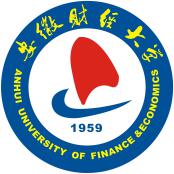 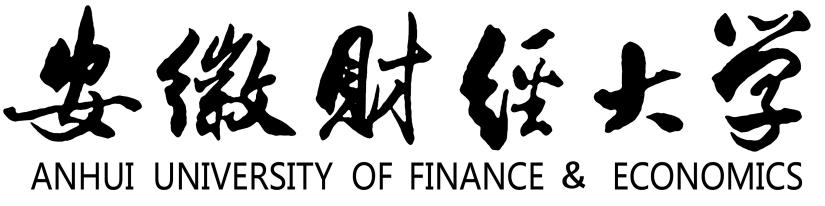     本 科 毕 业 论 文  论文题目：                               学生学号：                               学生姓名：                               班    级：                               指导教师：                               二〇一九年五月（空一行）论文题目（黑体三号，加粗，居中）题目英译（Times New Roman，三号，加粗，居中）（空一行）李某某（宋体小四）班级：法学00（1）（空两格）  学号：200031035（仿宋小四）（空两行）内容摘要：（缩进两字，宋体五号，加粗）随着我国开始逐步确立行政公益诉讼制度，……（宋体五号，单倍行距）关键词: （缩进两字，宋体五号，加粗）行政公益诉讼；举证责任（各词之间分号隔开）    Abstract：（缩进两字，Times New Roman，五号,加粗，单倍行距）With the formal establishment of the administrative public interest litigation system in China, （缩进两字，Times New Roman，五号,单倍行距）KeyWords: （缩进两字，Times New Roman，五号,加粗，单倍行距）Administrative public interest litigation；Burden of persuasion（Times New Roman，五号，单倍行距,分号隔开）（空两行，以下都是1.5倍行距）目 次（居中，仿宋小三号，加粗，字间空一格）一、行政公益诉讼（缩进两字，仿宋小四号）二、三、四、（空一行）    一、行政公益诉讼举证责任（缩进两字，宋体四号，加粗）（一）行政公益诉讼与举证责任的概念（缩进两字，仿宋小四）行政公益诉讼是指“……”。（正文每段缩进两字，宋小四，1.5倍行距；脚注序号放在句末标点符号之前，每页重新编号；直接引用时，正文要加引号，脚注不用“参见”二字；非直接引用，正文不加引号，脚注要用“参见”二字；脚注格式：《中华人民共和国国家标准GB/T 7714-2015》）举证责任由两个重要关键因素组成：……。（间接引用时，正文不用引号，页底脚注需用“参见”二字）举证责任的本质在于……。行政公益诉讼适用于如下情形：……。检察机关在提起公益诉讼时，……。（正文结束后，空三行列出参考文献；如果正文接近页尾，可以另起一页列出参考文献）参考文献（1）专著类：[1]卞建林，谭世贵.证据法学[M].北京:中国政法大学出版社,2014.[2]孙谦.检察理论综述[M].北京:中国检察出版社,1995.[3]谢鹏程.行政执法检察监督论[M].北京:中国检察出版社,2016.（2）论文类：    [1]杨解君,李俊宏.公益诉讼试点的若干重大实践问题探讨[J].行政法学研究,2016,(4).[2]胡卫列,田凯.检察机关提起行政公益诉讼试点情况研究[J].行政法学研究,2017,(2).[3]刘艺.检察公益诉讼的司法实践与理论探索[J].国家检察官学院学报,2017,(2).[4]张三.行政公益诉讼研究[D].某某大学硕士学位论文，2017.[5]李四.行政公益诉讼研究[D].某某大学博士学位论文，2017.（3）报纸类：[1]谢鹏程.如何认识检察机关在公益诉讼中的地位[N].检察日报,2016-12-11.[2]万进福.行政公益诉讼中的举证责任[N].人民法院报,2017-9-27.